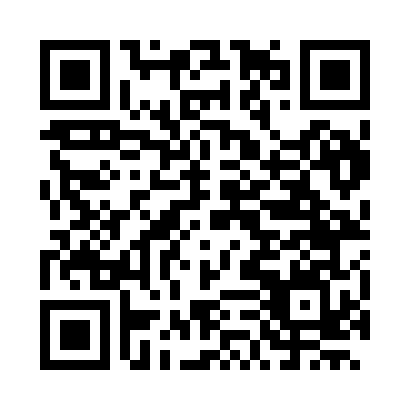 Prayer times for Le Havre, Haute-Normandie, FranceWed 1 May 2024 - Fri 31 May 2024High Latitude Method: Angle Based RulePrayer Calculation Method: Islamic Organisations Union of FranceAsar Calculation Method: ShafiPrayer times provided by https://www.salahtimes.comDateDayFajrSunriseDhuhrAsrMaghribIsha1Wed5:146:371:575:589:1710:402Thu5:126:351:575:589:1910:423Fri5:106:331:565:599:2010:444Sat5:086:321:565:599:2210:465Sun5:066:301:566:009:2310:486Mon5:036:281:566:019:2510:507Tue5:016:271:566:019:2610:528Wed4:596:251:566:029:2810:549Thu4:576:241:566:029:2910:5610Fri4:556:221:566:039:3110:5811Sat4:536:211:566:039:3211:0012Sun4:516:191:566:049:3311:0213Mon4:496:181:566:049:3511:0414Tue4:476:161:566:059:3611:0615Wed4:456:151:566:059:3811:0816Thu4:436:141:566:069:3911:1017Fri4:416:121:566:069:4011:1218Sat4:396:111:566:079:4211:1419Sun4:376:101:566:089:4311:1620Mon4:356:091:566:089:4411:1821Tue4:336:081:566:099:4611:2022Wed4:326:061:566:099:4711:2223Thu4:306:051:566:099:4811:2424Fri4:286:041:576:109:4911:2625Sat4:276:031:576:109:5011:2726Sun4:256:021:576:119:5211:2927Mon4:246:011:576:119:5311:3028Tue4:236:011:576:129:5411:3129Wed4:236:001:576:129:5511:3230Thu4:225:591:576:139:5611:3331Fri4:225:581:576:139:5711:33